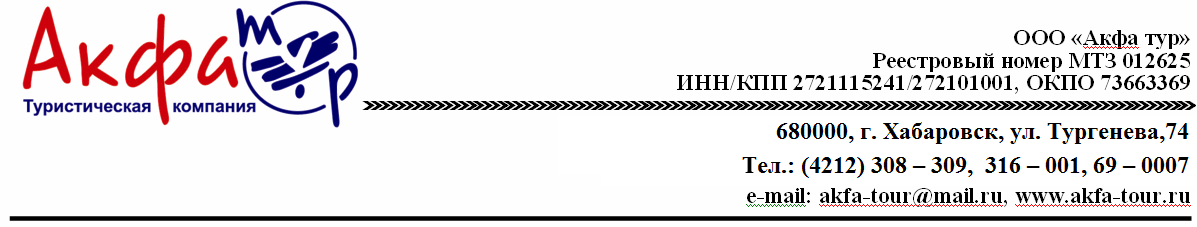 СЕУЛЬСКАЯ ЗИМНЯЯ ФАНТАЗИЯГРУППОВОЙ ТУР 02.01.2019 - 08.01.20197 ДНЕЙ / 6 НОЧЕЙСтоимость тура указана в долларах США  на 1 человека: Оплата производиться по курсу ЦБ+2.5 % на день полной оплаты тураВ СТОИМОСТЬ ВХОДИТ: трансферы по программепроживание в отеле в выбранной категории номеровзавтраки в отелеэкскурсии по программе с русскоязычным гидомВ СТОИМОСТЬ НЕ ВХОДИТ: -авиабилет Хабаровск - Сеул - Хабаровск  а/к Аэрофлот (стоимость авибилетов по запросу)-медицинская страховка- личные расходы *точная стоимость при бронировании тураденьпрограмма1ночь в:Seoul11:20 трансфер с гидом: аэропорт Инчхон-Сеул16:00 Этнографическая деревня в центре Сеула, мэрия Сеула, ручей Чхонгечон (пешеходная)Вас ждет увлекательная пешеходная экскурсия по историческому центру Сеула с посещением этнографического музея под открытым небом - Намсанголь Ханок Маыль, знакомство с историей католической церкви Кореи в историческом Мёндонском соборе, посещение мэрии Сеула, знаменитой своими инсталяциями и висячими садами, прогулка вдоль знаменитогоручья Чхонгечхон.Профессиональный гид познакомит вас с историей, этнографией и культурой старого и современного Сеула.Вы можете заранее заказать билеты на замечательные шоу в Сеуле:Jump (30$)
Nanta (40$)
Bibap (30$)2ночь в:Seoul09:30 дворец Кёнбоккун-фольклорный музей-улица лавочников и ремесленников Инсадон-будд. храм Чогеса (пешеходная)Маршрут: Инсадон - храм Чогеса - Центральная площадь перед воротами Кванхвамун – дворец Кёнбоккун - Центральный государственный этнографический музей – президентский дворец Чхонвадэ (внешний осмотр).ИнсадонПрогулка по торгово-сувенирной улице Инсадонг (сеульский аналог "Арбата"), где можно Попить чай в традиционных корейских чайных.Буддийский храм Чогеса.Небольшой храм, расположенный в самом центре Сеула, является главным храмом самой многочисленной школы буддизма направления сон (дзен). Данная школа носит тоже название – чоге -что и сам храм.Комплекс площади КванхвамунПлощадь перед главным королевским дворцом Кёнбоккун является центральной осью Симметрии Сеула. Прекрасное место для прогулок и фотосессии, площадь, в действительности, - очень широкий бульвар, с памятниками Великому королю Сечжону иадмиралу Ли Сунсину, с фонтанами и великолепными видами на королевский дворец  возвышающиеся за ним горы, а также на современную архитектуру с противоположно дворцу стороны площади.Экскурсия по королевскому дворцу Кёнбоккун.Дворец Кёнбоккун стал первой резиденцией новой династии Кореи - Чосон. Строительство дворца завершилось к 1395 году.Во время войны с Японией (1592-1598 гг.) дворец был практически полностью разрушен; однако он был восстановлен в середине 19 века и вновь стал резиденцией корейских королей.Во дворце регулярно проводится церемония смены караула, воссозданная в соответствии с дворцовым этикетом времен династии Ли.Практически, на территории дворца расположено 3 музея: собственно, дворец, Национальный фольклорный (этнографический) музей и Национальный дворцовый музей.Центральный государственный этнографический музейЭкскурсия в Национальный фольклорный музей также входит в этот тур. Здесь вы сможете познакомиться с бытом, обрядами жизненного цикла, историей Кореи.Президентский дворец ЧхонвадэВ заключение мы можем сфотографироваться на фоне официальной резиденции президента Южной Кореи - дворца Чхонвадэ. После окончания экскурсии рекомендуем прогуляться по живописному кварталу Самчхон-дон, в котором сохранилось множество старых домов с черепичными крышами. Это район небольших кафешек, бутиков, простых (и стильных) ресторанов, невероятно фотогеничный!3ночь в:Seoul09:30 Знакомство с буддизмом (Temple Life), храм ПонынсаTemple Life - знакомство с буддизмом Хотите попробовать стать буддийским монахом на… 2 часа? Тогда - вам в монастырь Понынса, с видом на КОЭКС. За время экскурсии вы сможете: познакомиться с историей монастыря и буддизма в Корее; написать кистью отрывок из сутры на традиционной корейской бумаге, познакомиться с техникой медитации "сон" ("дзен" - по-японски), сделать на память цветок лотоса из бумаги, научиться чайной церемонии "по-буддийски" (содержание "практической" части может меняться: зависит от конкретного предложения храма на данный день).13:00 Королевские захоронения Сончжоннын (Сеул)Во время занимательной экскурсии по мотивам самого популярного за всю историю Корейского кино исторического сериала Тэ Чжан Гым ("Жемчужина дворца"), мы посетим объект всемирного наследия ЮНЕСКО королевские могилы Сончжоннын.Грандиозные курганы, в которых покоится прах двух королей и одной королевы династии Ли, бережно охраняются корейцами и по сей день; ежегодно здесь проходят церемони поминовения духов предков королей.Во время экскурсии мы познакомимся с символикой зданий, скульптуры и сооружений, расположенных на территории захоронений, с конфицианскими нормами, легшими в основу культа предков, которому большинство корейцев верны и по сей день.Желающие могут остаться на шоппинг в районе Чамсиль - в сердце империи Лотте! В этом случае в отель вы добираетесь самостоятельно на такси или метро.4ночь в:Seoul09:00 DMZ: демилитаризованная зонаДемилитаризованная зона - 4-километровая зона, по 2 км от военно-демаркационной линии (практически, - границы Северной и Южной Кореи). Эта зона является наследием Корейской войны, которая формально еще не закончена (между сторонами подписано перемирие).Демилитаризованная зона является одним из популярных туристических мест – вдоль нее построено несколько т.н. обсерваторий, откуда можно наблюдать за территорией Северной Кореи; кроме того, вы можете посетить инфильтрационные туннели (их было открыто четыре, хотя, возможно, существуют и необнаруженные пока туннели).В данную экскурсию входит:обсерватория Торасан, откуда открывается вид на северокорейский город Кэсон, а также Кэсонский индустриальный комплекс - символ сотрудничества Северной и Южной Корей в сфере бизнесапосещение 3-го инфильтрационного туннеляпоследняя железнодорожная станция Юга - Торасанрекреационная зона Имчжингак, расположенная непосредственно у границы Северной и Южной Корейрассказ гида о причинах и ходе войны Желающие остаются в самом международном районе Сеула - Итэвоне. Рестораны чешской, немецкой, русской, восточной кухни, бары и ночные клубы.5ночь в:Seoul09:30 экскурсия на полдня в храм Wawujeongsa
Храм был основан в 1970 году монахом, лишившимся родины из-за Корейской войны (1950-1953 гг.). Т.о., архитектура и внутренняя философия храма выражает стремление к объединию двух Корей.Кроме того, храм является первым храмом в Корее, принадлежащим направлению (секте, ордену) Нирваны.Любителей старины этот храм порадовать не может, в связи со своим молодым возрастом; но вот любителей красоты - обязательно! На территории храма расположено более 3000 статуй, самая известная из которых - огромная голова Будды, приветствующая вас практически на входе в храм.В храме вы увидите и самую большую в мире (попала в Книгу рекордов Гинеса) статую Будды, сделанную из дерева. Пагода Объединения, созданная из камней, принесенных посетителями храма из святых мест со всего мира.11:30 тематический парк Everland (Эверленд), экскурсия на весь деньПарк развлечений «Эверлэнд» предлагает своим посетителям более 40 увлекательных аттракционов (американские горки, Hurricane, Double RockSpin, зоопарк, канатная дорога, приключение в Амазонии и многое другое), сезонные фестивали: рождественский, Halloween, цветов, Summer Splash (да-да: обливательный!).В Эверленде расположена самая крутая американская горка в Азии: T-express:1-я в Азии и 8-я в мире по скорости (104 км/ч)1-я в Азии и 7-я в мире по высоте (57 м)1-я в Азии и 6-я в мире по длине (3 минуты)Парк предлагает вам аж 2 вида сафари: Safary World и Lost Valley (последнее - в основном, с травоядными, первое - с хищниками).А также - красочные шоу и парады весь день. Детям И взрослым нравится!6ночь в:Seoulсвободный день709:30 трансфер с гидом: Сеул-аэропорт ИнчхонНазвание отеля2-х местное размещение3- местное размещениеОдноместное размещениеCENTER MARK HOTEL665 $595 $940
HOTEL AVENTREE JONGNO655 $585 $930 $ IBIS AMBASSADOR INSADONG 665 $595 $890 $